February 26, 2021	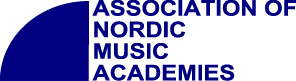 ANMA EXCOM meeting – zoomParticipants: Claus Olesen; Tryggvi Baldvinsson; Guntars Pranis; Petra Frank, Ivari Ilja, Zbignevas Ibelgauptas, Keld Hosbond, Peter Tornquist, Markus Utrio Agenda:1) Next ANMA meeting and preparations for GA 2021The planned (and already once postponed) ANMA meeting in April 2021 in Tallinn will be postponed another year to April 2022. And instead, a virtual ANMA meeting will be planned for April 26. This meeting will consist of the following components:Musical introduction from Tallinn (maybe involving LOLA technology)An ANMA Talks keynoteA Breakout sessionANMA General AssemblyIRC meetingStudent meeting – all student representative bodies are invited.Some sort of open, more informal space for sharing.Suggestions:  lunch sessions, ANMA ExCom members could be hosting small talks with a headline topicKeynote ideas - brainstormSustainabilityInternationalization in the futureIdeas: Benny Marcel, different Nordic countries different strategies for internationalizationDo not make the meeting much longer than 3 hours.All ExCom members are asked to email ideas to Claus and Keld before Wednesday (March 3). Claus and Keld will then suggest a program and if needed, call for a new meeting before the GA.2) accounts 2020 and budget 2021 Keld presented accounts from 2019 and 2020 and budget for 2021+22ExCom agreed to both and it will be presented at the GA in April.3) Membership requests Excom discussed new membership requests and decided to advice the GA to accept them, meaning that proposed new full members will be:Stockholms Musikpedagogiska Institut SMI (Stockholm University College of Music Education)NLA Høgskolen (NLA University College)Oslo National Academy of the Arts, The Academy of OperaAnd new associate members will be:V.Sarajishvili Tbilisi State Conservatoire (TSC)Akademia Muzyczna im. Grazyny i Kiejstuta Bacewiczow w LodziA comment from ExCom:  It is important for institutions to participate in a thematic day before sending applications in the future. It was decided to make a change of statutes to be proposed at the GA. 4) latest Nordplus applications, including NEXT! Keld presented the latest round of Nordplus applications, including the application for the new NEXT! Network, which will be a strategical project of ANMA´s in case it gets funded. ExCom applauded the development.5) A short update on ANMA TalksKeld presented ANMA Talks and showed evaluation statistics from the first two editions. ExCom expressed satisfaction with the format and gave credit to Camilla Overgaard.All Excom members are encouraged to pick up ideas for future editions of ANMA Talks and send them to Claus/Keld.6) other itemsWe are hoping for a real meeting in Fall 2021 in connection to (hopefully) an IRL AEC Congress/Keld 